		LINGFIELD PARISH COUNCIL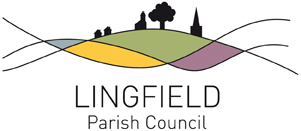 		Parish Clerk: Lee Dunkley BA (Hons), MPhil, FSLCClingfieldpc@gmail.com01342 835557Grant application formPlease note that this application will not be considered unless it is accompanied by the following supporting documentation:The latest balance sheet of the organisation/projectA copy of the constitution  You may use a separate sheet of paper to submit any other information which you feel will support this application.Name…………………………………………    Signed……………….……………………………………    Date…………………………………………Position in organisation ……………….……………………………………………………………………………                   Key details Key details Name of organisation (please complete in block letters) Name of organisation (please complete in block letters) Name and purpose of projectName and purpose of projectTotal amount requested from the Parish CouncilTotal amount requested from the Parish CouncilContact name and position Telephone: Email: Address for correspondence                                                                                      Post code Address for correspondence                                                                                      Post code Bank account name, sort code and account numberBank account name, sort code and account numberAims of organisation – state the aims and objectives of your organisation and the nature of its activity Aims of organisation – state the aims and objectives of your organisation and the nature of its activity What is the status of your organisation or group? (please tick all those that apply) registered charity                                                                                   number  …………………………. company limited by guarantee                                         number  ………………………… social enterprise                                community group                               other                                                 What is the status of your organisation or group? (please tick all those that apply) registered charity                                                                                   number  …………………………. company limited by guarantee                                         number  ………………………… social enterprise                                community group                               other                                                 Is your organisation part of, or affiliated to any national organisation?                       Yes or no If yes, please give brief details. Is your organisation part of, or affiliated to any national organisation?                       Yes or no If yes, please give brief details. Financial details Financial details Financial details Financial details Breakdown costs of individual items. Please indicate whether this is an actual cost (a) or an estimate (e). Breakdown costs of individual items. Please indicate whether this is an actual cost (a) or an estimate (e). Breakdown costs of individual items. Please indicate whether this is an actual cost (a) or an estimate (e). Breakdown costs of individual items. Please indicate whether this is an actual cost (a) or an estimate (e). Item Item A or E Cost What is the total cost of your project?  What is the total cost of your project?  What is the total cost of your project?  Amount requested from Lingfield Parish Council Amount requested from Lingfield Parish Council Amount requested from Lingfield Parish Council Have successful applications for grants been submitted to other organisations? Yes / No (if yes, please supply the name of the funder and the amount) Have successful applications for grants been submitted to other organisations? Yes / No (if yes, please supply the name of the funder and the amount) Have successful applications for grants been submitted to other organisations? Yes / No (if yes, please supply the name of the funder and the amount) Have successful applications for grants been submitted to other organisations? Yes / No (if yes, please supply the name of the funder and the amount) 	Name of funder 	 Amount grantedAmount grantedAmount grantedTotal granted 	 Give brief details of organisation’s own fundraising efforts including amount raised (eg, raffle, bucket collections, etc.) Give brief details of organisation’s own fundraising efforts including amount raised (eg, raffle, bucket collections, etc.) Give brief details of organisation’s own fundraising efforts including amount raised (eg, raffle, bucket collections, etc.) Give brief details of organisation’s own fundraising efforts including amount raised (eg, raffle, bucket collections, etc.) Activity Activity Activity Amount raised Project details Project details Project details Project details Name of project Name of project Name of project Name of project Who will manage the project? Who will manage the project? Who will manage the project? Who will manage the project? Please provide a statement of how the project will benefit residents of the Parish of Lingfield. Please provide a statement of how the project will benefit residents of the Parish of Lingfield. Please provide a statement of how the project will benefit residents of the Parish of Lingfield. Please provide a statement of how the project will benefit residents of the Parish of Lingfield. 